Министерство культуры
Донецкой Народной Республики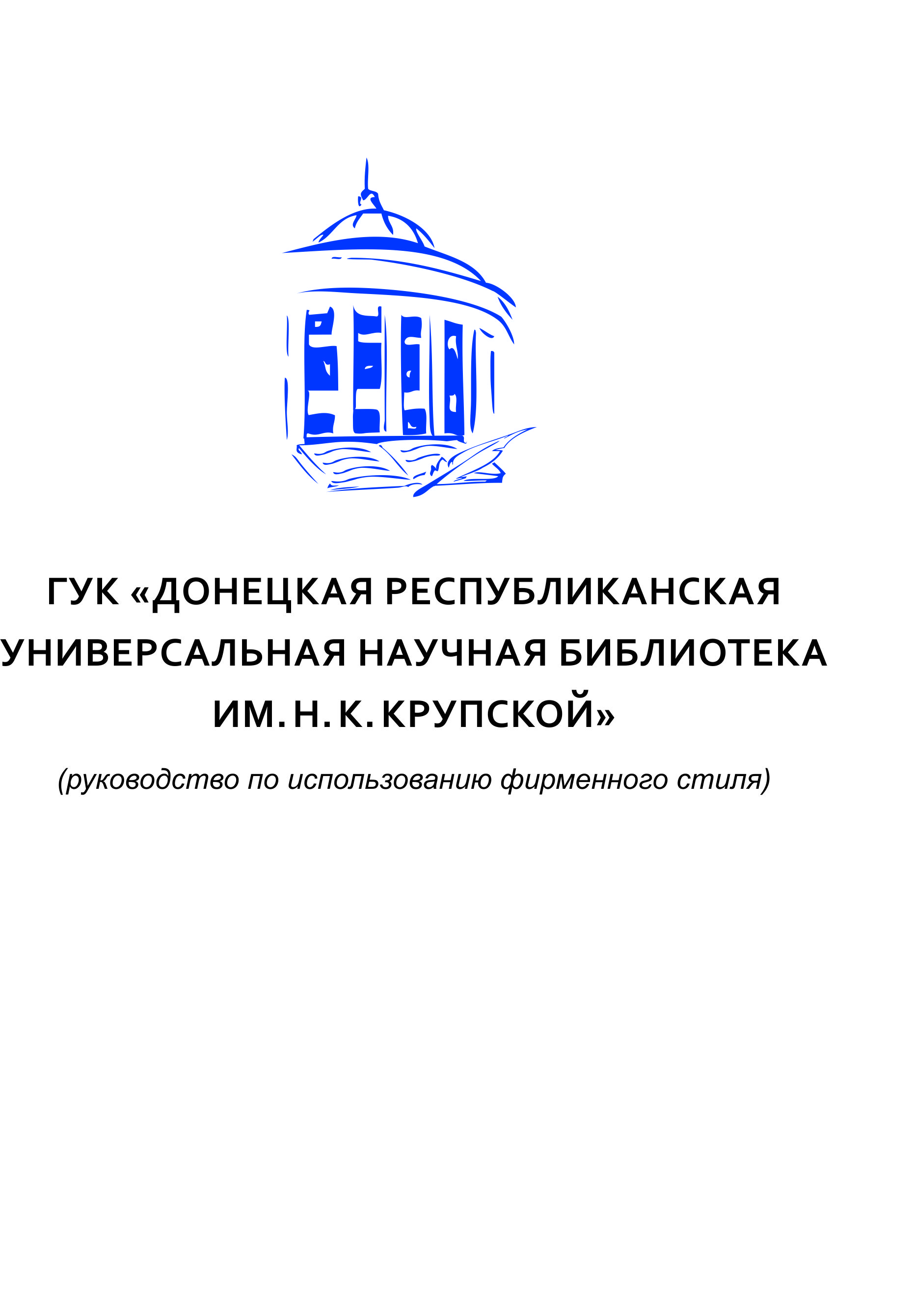 ГУК «Донецкая республиканская универсальная 
научная библиотека им. Н.К. Крупской»Отдел научно-методической работы и социологических исследованийБИБЛИОТЕКИ ДОНЕЦКОЙ       НАРОДНОЙ                  РЕСПУБЛИКИ(статистический сборник 2015–2016 гг.)Донецк 2017ББК 78.348(4Дон)я3Б59Библиотеки Донецкой Народной Республики : стат. сб. 2015–2016 гг. / М-во культуры Донецкой Народной Республики, ГУК «Донец. респ. универс. науч. б-ка им. Н.К. Крупской» ; сост. Е.А. Соколова. – Донецк, 2017. – 30 с.Ежегодный статистический сборник отражает цифровые показатели и анализ деятельности общедоступных (публичных) библиотек городов и районов, которые входят в сферу управления Министерства культуры Донецкой Народной Республики по итогам работы в 2016 году. О республиканских библиотеках и библиотеках других ведомств приведены только основные сведения об их количестве, фондах, обслуженных пользователях, выдаче документов и библиотечных кадрах. Основой для сборника стали показатели, отраженные в формах государственной статистической отчетности 6-нк, 80-а-рик, отчете «Организация библиотечного обслуживания населения города (района)» за 2016 год.Статистический сборник адресован библиотечным работникам, начальникам отделов (управлений) культуры, руководителям администраций городов и районов республики.			Составитель:					Е.А. Соколова 			Редактор:						О.А. Пинзон			Научный редактор:				О.В. Потапова			Ответственный за выпуск:		И.А. Горбатов © ГУК ДРУНБ, 2017На начало 2017 г. на территории Донецкой Народной Республики (далее – ДНР) функционирует 958 библиотек различных систем и ведомств, в т. ч. 596 библиотек образовательных учреждений, из них 477 – общеобразовательные, 100 – средние профессиональные, 19 – высшие профессиональные; 20 – профсоюзные и библиотеки предприятий, 34 – технические, 26 – медицинские, 1 – общественная, 43 – специальные. В сферу управления Министерства культуры Донецкой Народной Республики входят 238 библиотек, из них 3 – республиканские, 49 специализированные библиотеки для детей, 2 – для юношества, 86 библиотек находятся в сельской местности. Для обслуживания пользователей юношеского возраста, кроме 2 специализированных библиотек, организовано 2 отдела, 8 абонементов, 22 кафедры, выделена 71 группа. С целью расширения библиотечного пространства организована работа 128 пунктов внестационарного обслуживания, в т. ч. 58 пунктов библиотечного обслуживания, 70 передвижных читальных залов. Их количество увеличилось на 8 единиц. Ветераны Великой Отечественной войны, ветераны труда, инвалиды и другие категории пользователей, не имеющие возможности самостоятельно посещать библиотеки, обслуживаются с помощью книгонош-волонтеров, их количество в отчетном году достигло 400 человек, что больше предыдущего года на 46 человек.По сравнению с предыдущим годом сеть всех систем и ведомств уменьшилась на 8 единиц, в разной степени это коснулось всех ведомственных библиотек, наиболее ощутимы потери в сети специальных и специализированных библиотек (профсоюзные, библиотеки предприятий, технические, медицинские). Изменения в сети библиотек образовательных учреждений более всего зафиксированы в г. Донецке, где выявлено 4 библиотеки высшего и среднего профессионального образования, закрыта 1 библиотека среднего профессионального уровня, 4 – общеобразовательных организаций. Сеть публичных (общедоступных) библиотек увеличилась на одну единицу. В пгт Новоамросиевское Амвросиевского района открыта публичная (общедоступная) поселковая библиотека, которая включена в состав ЦБС района.Из общего количества общедоступных (публичных) библиотек городов и районов 209 (88,9%) объединены в централизованные библиотечные системы (ЦБС). В конце 2016 г. осуществлены практические шаги по восстановлению централизованных библиотечных систем в г. Харцызске, Новоазовском, Старобешевском районах. Наиболее активно данный процесс проходил в Старобешевском районе, в результате на начало 2017 г. все библиотеки объединены в единую централизованную библиотечную систему и образовано юридическое лицо – коммунальное учреждение «Централизованная библиотечная система Старобешевского района». Решение данного вопроса в 
г. Харцызске и Новоазовском районе находится в стадии завершения. В настоящее время в республике функционирует 15 ЦБС, в том числе 1 самостоятельная ЦБС для детей в г. Донецке, 26 (11,1%) библиотек не входят в состав централизованных библиотечных систем. 67 библиотек обслуживают население свыше 40 часов в неделю, 117 – 40 часов в неделю, 51 – менее 40 часов.Большинство библиотек (204 единицы, 86,8%) республики расположено в клубных учреждениях или других социальных объектах, 31 библиотека (13,2%) находится в отдельных самостоятельных зданиях. Из общего количества библиотек 80 занимают помещения на праве оперативного управления, 155 – арендуют. Общая площадь помещений, которые занимают публичные (общедоступные) библиотеки в городах и районах, составляет 44090,2 кв. м. (в среднем на одну библиотеку приходится 187,6 кв. м.), в том числе 13817,0 кв. м. (31,3%) предназначено для хранения фондов, 22702,1 кв. м. – для обслуживания пользователей. Для пользователей организовано 164 читальных зала, обустроено 3472 рабочих места. Только 46 библиотек (19,6%) имеют удобный доступ для людей с ограниченными физическими возможностями, их число практически не увеличивается. Большая часть библиотек (154 единицы, 65,5%) расположены в удовлетворительных для обслуживания пользователей помещениях. Вместе с тем 78 (33,2%) библиотек требуют капитального ремонта, 3 – находятся в аварийных помещениях (по одной библиотеке в г. Докучаевске, Старобешевском, Тельмановском районах), не отапливается 70 библиотек (29,8%), не освещается 5 библиотек. Несмотря на то, что ситуация с состоянием материальной базы библиотек за отчетный период ухудшилась, следует отметить отдельные позитивные факты, в частности в 2016 г. 2 библиотеки в 
г. Ясиноватой и Амвросиевском районе получили иные, более приспособленные к обслуживанию пользователей, помещения, общая площадь которых – 709,4 кв. м.; 2 библиотеки в г. Макеевке и Амвросиевском районе расширили свои помещения на 49,3 кв. м. За предыдущий год отремонтировано 25 библиотек, из них 2 – капитально в г. Ясиноватой и Старобешевском районе. В 2016 г. зафиксированы отдельные факты повреждения библиотек в результате артобстрелов. В Саханской сельской библиотеке Новоазовского района повреждено остекление, ущерб оценен в 15,0 тыс. руб.Не улучшилась за прошедший год ситуация с оснащением публичных библиотек современными техническими средствами и мультимедийным оборудованием. Из общего количества библиотек 114 (48,5%) имеют компьютеры, 118 (50,2%) – копировально-множительную технику, 97 (41,3%) – мультимедийное оборудование, 92 (39,1%) – телефоны, но вместе с тем на 8 единиц увеличилось число библиотек, имеющих доступ к сети Интернет и электронную почту и насчитывает 84 (35,7%) учреждения. В сельской местности компьютеры имеют 9 библиотек, копировально-множительную технику – 10, доступ к Интернету – 6. У многих ЦБС возникли проблемы с подключением к сети Интернет через провайдера ПАО «Укртелеком».Лидерами по числу библиотек, обеспеченных компьютерной и другой современной техникой остаются библиотеки городов Донецка (82,2% от общего количества библиотек), Енакиево (55,6%), Макеевки (90,0%), Харцызска (77,8%), Шахтерска (44,0%), а также библиотеки гг. Ждановки и Кировского. В сельской местности ситуация не изменилась.В публичных библиотеках насчитывается по отчетным документам в настоящее время 374 компьютера (в 2015 г. – 367), из них подключено к Интернету 278 единиц (в 2015 г. – 262), пользователям предоставляется 203 единицы компьютерной техники (в 2015 г. – 190); 339 (в 2015 г. – 330) единиц копировально-множительной техники, из них принтеров – 164, сканеров – 27, ксероксов – 59, многофункциональных устройств (МФУ) – 89; 263 (в 2015 г. – 262) единицы мультимедийного оборудования, из них мультимедийных проекторов – 14, видеокамер и фотоаппаратов – 114. Увеличение технического парка отмечено только в гг. Донецке и Кировском. В библиотеках Донецкой Народной Республики продолжает функционировать 28 интернет-центров в гг.: Горловка (4), Енакиево (4), Макеевка (8), Снежное (4), Харцызск (1), Шахтерск (4), Ясиноватая (1), Амвросиевский район (2). В 40 библиотеках организованы свободные зоны Wi-Fi, 3 из них в 2016 г. Автоматизированные рабочие места обустроены для 144 библиотечных работников (в 2015 г. – 137), 10 библиотек имеют собственные веб-сайты (гг. Горловка, Донецк, Кировское, Макеевка, Торез, Харцызск, Старобешевский, Тельмановский районы). Их число в сравнении с предыдущим годом не увеличилось. В то же время библиотеки наращивают свое присутствие в социальных сетях, открыто в отчетном году еще 10 собственных страниц и блогов, их число достигло 76 единиц, в частности: «ВКонтакте» – 31, «Facebook» – 15, «Одноклассники» – 25. Собственные блоги имеют 5 библиотек (гг. Кировское, Макеевка, Снежное). Число электронных адресов насчитывает 94 единицы (в . – 89). В 2016 г. значительно активизировалось сотрудничество библиотек со средствами массовой информации (СМИ), почти в три раза увеличилось число публикаций в различных СМИ, в том числе и в электронных, и насчитывает по данным центральных библиотек 6462 публикации (в 2015 г. – 2402), из них в печатных – 240 (в 2015 г. – 186), на телевидении – 56 (в 2015 г. – 41), на радио – 7 (в 2015 г. – 2), в собственных блогах – 392 (в 2015 г. – 179), в социальной сети – 4002 (в 2015 г. – 1752), на сайтах сторонних организаций – 1362 (в 2015 г. – 242). На собственных сайтах размещено 403 публикации.В фонды библиотек Донецкой Народной Республики в минувшем году поступило 42,8 тыс. экз. различных документов, из них 34,7 тыс. экз. (80,9%) на русском языке. Книг поступило 41,5 (97,0%) тыс. экз., что составляет 97,0% от общего количества поступлений, в т. ч. новых книг поступило 26,3 тыс. экз., из них 0,4 тыс. экз. (1,5%) – за счет спонсоров и общественных организаций, 13,5 тыс. экз. (51,3%) подарены читателями во время проведения акций «Подари библиотеке книгу!», а также добровольных пожертвований. Из обменных фондов республиканских библиотек поступило 4,3 тыс. экз. (16,4%) книг, из других источников – 8,1 тыс. экз. (30,8%). Из местных бюджетов средства на пополнение библиотечных фондов, как книгами, так и периодическими изданиями, не выделялись. Средства от оказания дополнительных платных услуг в прошлом году также не были получены в силу того, что библиотеки их практически не предоставляли. Основными источниками поступлений в фонды библиотек Донецкой Народной Республики в отчетном году по-прежнему остаются дар читателей и обменные фонды республиканских библиотек, через которые распределялась литература, поступившая от различных общественных организаций, фондов, библиотек Российской Федерации и местные издания.Отмечаются некоторые позитивные изменения в поступлении в библиотеки республики газет и журналов. Принимая во внимание отсутствие бюджетных средств, библиотечные работники используют альтернативные источники. Более стабильно стали поступать в библиотеки газеты «Донецкая Республика», «Новороссия», «Мирный Донбасс», местные газеты. Количество названий колеблется от 2 в большинстве городов и районов до 23 в г. Харцызске и 10 в г. Торезе. Улучшилась ситуация с периодическими изданиями в библиотеках гг. Докучаевска, Енакиево, Макеевки, Тореза, Харцызска, Шахтерска, в большинстве районов. Библиотеки трех городов не получают газеты. Благодаря усилиям специалистов Русского центра, который функционирует на базе Донецкой республиканской универсальной научной библиотеки им. Н.К. Крупской, все центральные библиотеки ЦБС республики с конца 2016 г. получают журнал Изборского клуба Новороссии «Новая земля» и научно-публицистическое издание Зиновьевского клуба Новороссии «Фактор понимания».По разным причинам из фондов публичных библиотек в течение 2016 г. выбыло 130,5 тыс. экз. документов. Более активную работу по изъятию из фондов библиотек документов, устаревших по содержанию, физически изношенных проводили библиотеки гг. Горловки, Донецка, ЦБС для взрослых, Макеевки, Амвросиевского, Старобешевского района. В последнем из названных районов проведена большая работа по проверке фондов библиотек в связи с объединением их в единый фонд при образовании централизованной библиотечной системы. В целом в публичных библиотеках проведено 63 переучета библиотечного фонда (в 2015 г. – 33 переучета).В Горловке и Енакиево работают обменно-резервные фонды, где сосредоточено 62,5 тыс. экз. документов. В 2016 г. в них поступило 0,3 тыс. экз. книг, выбыло 2,7 тыс. экз., из них списано 2,3 тыс. экз., передано другим библиотекам – 0,4 тыс. экз. документов.На начало 2017 г. в публичных библиотеках республики сосредоточено 6054,5 тыс. экз., из них книги составляют 5804,2 тыс. экз. (95,9%), периодические издания – 229,1 (3,8%), аудиовизуальные и электронные издания соответственно 20,4 тыс. и 0,8 тыс. экз. По языкам библиотечный фонд распределяется таким образом: на русском языке – 4122,8 тыс. экз., что составляет 68,1% от общего объема фонда, на украинском – 1920,8 тыс. экз. или 31,7%, на греческом – 0,6 тыс. экз., на других языках – 10,3 тыс. экз. По сравнению с предыдущим годом фонд библиотек уменьшился на 87,6 тыс. экз. документов. Обеспеченность документами 1 пользователя составила в 2016 г. 17,2, 1 жителя – 2,6 документа.В течение года публичными библиотеками республики обслужено 351,4 тыс. чел. (в 2015 г. – 348,7 тыс. чел.), в том числе в единой регистрационной картотеке зафиксировано 267,0 тыс. чел. (в 2015 г. – 265,0 тыс. чел.), из них 98,6 тыс. чел. (в 2015 г. – 99,6 тыс. чел.) – пользователи в возрасте до 15 лет, 45,9 тыс. чел. (в 2015 г. – 47,8 тыс. чел.) – юношеского возраста (от 15 до 21 года). Охват населения библиотечным обслуживанием с учетом библиотек всех систем и ведомств составляет по итогам отчетного года 38,7% (в 2015 г. – 37,2%), в том числе общедоступными (публичными) библиотеками – 15,2% (в 2015 г. – 14,9%). Охват населения юношеского возраста составляет 28,8%, детского возраста – 59,0%. По сравнению с предыдущим годом, число пользователей увеличилось на 2,6 тыс. чел. Наиболее активными в отчетном году были библиотеки городов Горловки (+5452 чел.), Дебальцево (+1628 чел.), Енакиево (+2129 чел.), Кировского (+592 чел.), Ясиноватой (+1222 чел.). Следует также отметить стабилизацию работы библиотек сельских районов, о чем свидетельствует увеличение числа пользователей, в частности: в библиотеках Амвросиевского района – на 2767 чел., Новоазовского – на 1018 чел., Тельмановского – на 545 чел. Нагрузка на 1 библиотечного работника составила 646 чел. (в 2015 г. – 673 чел.), что приближено к установленным нормам, хотя и меньше предыдущего года. Уменьшение среднего показателя нагрузки произошло в основном по причине значительного снижения пользователей в библиотеках г. Харцызска 
(-12308 чел.). Остальные библиотеки, за небольшим исключением, увеличили по сравнению с предыдущим годом нагрузку на 1 библиотечного работника по числу пользователей. Выше среднего показателя по республике нагрузка по числу пользователей отмечается в гг. Горловке (694 чел.), Докучаевске (858 чел.), Донецке, ЦБС для детей (867 чел.), Енакиево (694 чел.), Макеевке (766 чел.), Торезе (747 чел.), Амвросиевском районе (628 чел.). На 137,9 тыс. раз увеличилось общее число посещений библиотек, в том числе посещений массовых мероприятий – на 49,3 тыс. раз. Библиотеки всех городов и районов, за исключением г. Харцызска, увеличили интенсивность посещения пользователей. Посещаемость 1 пользователем составила в прошедшем году 7,9 раз, что выше предыдущего показателя на 0,4 единицы. Выше среднего показателя по республике посещаемость 1 пользователем наблюдается в библиотеках гг. Горловки (8,0), Донецка, ЦБС для детей (11,0), Ждановки (10,6), Кировского (9,0), Снежного (9,2), Тореза (8,3), Харцызска (8,2), Амвросиевского района (10,2). Вместе с тем следует отметить снижение интереса к веб-сайтам публичных библиотек, что подтверждает уменьшение числа обращений с 26,7 тыс. до 21,1 тыс. раз. Это прежде всего коснулось центральных библиотек гг. Горловки, Снежного, Тореза. Напротив, активизировалась работа веб-сайтов в гг. Енакиево, Кировском, Харцызске, восстановлен веб-сайт Тельмановской централизованной библиотечной системы.В течение года пользователям выдано 7095,4 тыс. экз. документов по различным отраслям и видам, в том числе книг – 5471,5 тыс. экз. (77,1%), периодических изданий – 1617,3 тыс. экз. (22,8%), аудиовизуальных и электронных соответственно – 6,4 тыс. и 0,2 тыс. экз. Выдача документов на русском языке составляет 6309,0 тыс. экз. (88,9%), на украинском языке – 775,2 тыс. экз. (10,9%). Выдача документов выросла почти на 16,9 тыс. экз., в т. ч. русскоязычных документов – на 4,5%. Во всех ЦБС, кроме 
гг. Донецка, для взрослых, Тореза, Харцызска, Старобешевского района, отмечен рост числа выданных документов. Читателям-детям выдано в 2016 г. 2899,1 тыс. экз. различных документов, читателям юношеского возраста – 1089,1 тыс. экз. Нагрузка на 1 библиотечного работника составила 13043 документов (в 2015 г. – 13665 экз.). Наибольшую нагрузку, по сравнению с другими, выполняли библиотекари городов Горловки (14248 экз.), Докучаевска (16955 экз.), Донецка, ЦБС для детей (19210 экз.), Макеевки (16028 экз.), Снежного (14459 экз.), Тореза (14450 экз.), Амвросиевского района (10869 экз.).Относительные показатели: читаемость, обращаемость, остались на уровне предыдущего года. Выше средних показателей по республике читаемость и обращаемость отмечается в городах Донецке, Кировском, Макеевке, Снежном, Харцызске, а также в Новоазовском, Тельмановском районах.Основные плановые показатели по итогам 2016 г. выполнены по привлечению пользователей на 102,6%, по числу посещений – на 104,7%, по объему выданных документов – на 104,5%. Данный факт дает основание предположить, что публичные библиотеки республики набирают устойчивые темпы по пути позитивного развития. Превысили плановые показатели библиотеки гг. Горловки (посетители – 112,5%, посещения – 119,3%, выдача документов – 124,8%), Кировского (соответственно 114,5%; 144,7%; 128,9%), Ясиноватой (108,6%; 119,3%; 110,9%), Новоазовского района (118,0%; 115,2%; 120,8%).Более содержательной и разнообразной стала социокультурная деятельность библиотек. В течение года библиотеки городов и районов Донецкой Народной Республики провели более 12,6 тыс. мероприятий, что превысило показатель предыдущего года на 1,3 тыс. единиц. Более чем в два раза увеличилось число мероприятий публичного, социального характера, на конец 2016 г. их насчитывалось 1233 единицы (в 2015 г. – 538), почти 3,0 тыс. мероприятий проведено для социально незащищенных групп населения (дети, инвалиды, ветераны). Развивается сеть клубов по интересам, в отчетном году в библиотеках организовано еще 12 клубов, их общее количество насчитывает 203 единицы. Библиотеки заключили 511 договоров о деловом сотрудничестве (в 2015 г. – 433) с общественными организациями, образовательными учреждениями, учреждениями культуры.Настоящим культурным событием не только для библиотек, а и для всей республики стало проведение в 2016 г. Года чтения, объявленного Указом Главы Донецкой Народной Республики 
А. Захарченко № 22 от 8 февраля 2016 г. Инициатором его проведения стал коллектив ГУК «Донецкая республиканская универсальная научная библиотека им. Н.К. Крупской». Основной целью Года чтения была поддержка интереса к чтению, создание условий для популяризации чтения в обществе. На реализацию этой цели был направлен комплекс разнообразных мероприятий, обогативших содержание деятельности библиотек по продвижению чтения, созданы дополнительные условия для приобщения всех слоев населения к чтению, пользованию библиотеками. Фирменный стиль Года чтения, разработанный  республиканской универсальной научной библиотекой им. Н.К. Крупской, активно использовался всеми публичными библиотеками на книжных выставках, при проведении массовых мероприятий, в издаваемых информационных и рекламных материалах. Среди наиболее значимых мероприятий следует отметить такие как круглые столы по проблемам чтения с участием библиотекарей, писателей, читателей, педагогов; молодежный фестиваль «Читающий бульвар»; молодежная акция «Библионочь»; республиканские акции «Донбасс читающий», «Читай и стань успешным»; литературно-музыкальный марафон ко Дню русского языка; автопробег по библиотекам республики «С книгой в будущее»; республиканский фестиваль книги и чтения «Библиотечный дворик приглашает»; республиканский конкурс чтецов и поэтов-любителей «В сердце моем – Донбасс»; республиканские конкурсы «Лучшая библиотека года – 2016», «Самый читающий город», «Сказка ложь, да в ней намек…»; социологическое исследование «Панорама чтения в публичных библиотеках Донецкой Народной Республики»; Международный фестиваль «Книгоморье»; Международная научно-практическая конференция «Донецкая республиканская универсальная научная библиотека им. Н.К. Крупской: история, традиции, новый вектор развития» и многие другие. В целом в рамках Года чтения в Донецкой Народной Республике проведено более 3 тысяч массовых мероприятий, в которых приняли участие около 100 тысяч человек (Источник http://mincult.govdnr.ru/news/).Наиболее насыщенной по количеству мероприятий стала республиканская акция-марафон «Читающий Донбасс». В течение апреля-августа было проведено 600 крупных мероприятий, охвативших более 22 тысяч человек, представителей всех слоев населения. Среди городов наиболее активно проявили себя библиотеки ЦБС гг. Горловки, Кировского, Макеевки, Тореза, Шахтерска, Амвросиевского, Новоазовского района. Среди конкретных мероприятий наибольшую аудиторию собрали такие, как библиотечный фестиваль «Читай, Донецк!» (г. Донецк, 350 чел.), рекламно-информационная акция «За знаниями о родном крае – в библиотеку» (г. Торез, 282 чел.), фестиваль книги и чтения «С книгой мир добрей и ярче» (г. Шахтерск, 160 чел.), библиотечный пикник «Лужайка-почитайка» (г. Харцызск, 148 чел.), общегородской молодежный флешмоб «Книга собирает друзей» (г. Докучаевск, 120 чел.), литературный бульвар «Территория чтения» (г. Горловка, 100 чел.), день читательских удовольствий «Нескучная классика», организованный совместными усилиями Новоазовского и Седовского центров культуры и досуга, районных библиотек для взрослых и для детей, Седовской городской библиотеки при активном участии районной и поселковой администраций (около 300 чел.). Также заслуживают внимания мероприятия других библиотек, в частности: литературно-музыкальная композиция «Себя как в зеркале я вижу…» (г. Енакиево), флешмоб «Давайте Пушкина читать!» (г. Снежное), «Литературная карта города» (г. Торез). В Год чтения более заметным стало присутствие библиотек в социальных сетях, активнее других в направлении продвижения чтения в виртуальной среде работали библиотечные учреждения 
гг. Горловки, Донецка, Макеевки, Снежного, Харцызска, Ясиноватой, Амвросиевского, Тельмановского районов. Среди главных результатов Года чтения можно выделить: расширение ассортимента форм работы по продвижению чтения, в практику вошли новые, не проводимые ранее мероприятия, библиотеки вышли на широкую аудиторию, значительное количество мероприятий было проведено вне стен библиотек, что способствовало привлечению населения к книге и чтению; расширился круг партнеров библиотек, более тесным стало сотрудничество с местными администрациями, образовательными организациями и др.Наращивается объем собственных библиографических баз данных, число записей увеличилось на 6,1 тыс. записей и составило на конец отчетного года 155,1 тыс. записей, из них в электронном каталоге содержится 82,3 тыс. записей, что больше предыдущего года на 4,9 тыс. записей. Электронные каталоги имеют библиотеки гг. Донецка, Енакиево, Макеевки, Тореза. Увеличилось число пользователей, которые воспользовались собственными базами данных библиотек, ресурсами Интернета с 19,0 тыс. чел. до 22,0 тыс. чел., посещения составили 102,3 тыс. раз (в 2015 – 83,4 тыс. раза). По запросам пользователей было выполнено 108,3 тыс. справок (в 2015 г. – 107,5 тыс.). Увеличился спрос на услуги межбиблиотечного абонемента, которым воспользовалась в 2016 г. 151 библиотека 
(в 2015 г. – 107), получено для 93 пользователей 779 документов (в 2015 г. – 638 экз.), другим библиотекам выдано 3174 документа (в 2015 – 2600 экз.). Увеличилось также число абонентов информации с 1342 до 1408 чел., в том числе индивидуальных с 1021 до 1078 чел. На базе библиотек функционирует 22 центра информации по вопросам местного самоуправления, 14 центров доступа граждан к официальной информации.Продолжает укрепляться кадровый персонал. Общая численность работников библиотек увеличилась на 30 чел. и составила на конец года 893 чел., в том числе библиотечных работников – 654 чел., их численность увеличилась на 18 чел.; принято в 2016 г. 57 чел., выбыло 37 чел. Из общего количества библиотечных работников 422 имеют высшее и среднее профессиональное библиотечное образование, что составляет 64,5%, по сравнению с предыдущим годом образовательный уровень библиотечных работников не повысился, вместе с тем следует отметить, что значительно возросло количество работников, которые изъявили желание получить специальное образование с помощью заочной формы обучения. Наибольшее количество специалистов со специальным библиотечным образованием находятся в библиотеках гг. Донецка, ЦБС для детей (94,5%), Енакиево (91,7%), Шахтерска (69,5%), Старобешевского района (64,3%). Низким остается уровень специалистов в библиотеках гг. Дебальцево (58,3%), Докучаевска (57,1%), Ждановки (28,6%), Тореза (55,2%), Ясиноватой (54,5%), Амвросиевского (44,4%), Новоазовского (32,1%) районов.Из общего количества библиотечных работников 107 чел. (16,4%) имеют стаж работы до 3 лет; 81 чел. (12,4%) – от 3 до 9 лет; 118 чел. (18,0%) – от 10 до 20 лет; 348 чел. (53,2%) – свыше 20 лет. По возрасту библиотекари распределяются таким образом: до 30 лет – 55 чел. (8,4%); от 30 до 55 лет – 379 чел. (58,0%); старше 55 лет – 220 чел. (33,6%). Ситуация с притоком молодых кадров в библиотеки к лучшему в отчетном году не изменилась. Полный рабочий день заняты 593 (90,7%) библиотечных работника, неполный рабочий день – 61 (9,3%), из них на 0,75 ставки – 19 (2,9%) от общего числа библиотечных работников), на 0,5 ставки – 39 (6,0 %), на 0,25 ставки – 3 (0,5%). В 2016 г. уменьшилось количество работников, занятых неполный рабочий день. В отделах, которые непосредственно заняты обслуживанием пользователей, числится 544 чел., технический персонал составляет 239 чел. По информации центральных библиотек 544 или 83,2% библиотечных работников владеют современными информационно-компьютерными технологиями. ЦБС гг. Горловки, Донецка, Енакиево, Макеевки, Тельмановского района провели полную или частичную аттестацию библиотечных работников, всего аттестовалось 308 работников (47,1% от общего количества).Значительно активизировалась организационно-методическая деятельность. Работа методических служб была направлена на формирование нормативно-правовой базы библиотечной отрасли, постоянный мониторинг деятельности общедоступных (публичных) библиотек путем проведения социологических и маркетинговых библиотечных исследований; методическое обеспечение приоритетных направлений деятельности библиотек: формирование информационных ресурсов, внедрение современных компьютерных технологий, расширение информационных услуг и сервисов в библиотеках, библиотечное краеведение, продвижение книги и чтения; повышение профессионального уровня библиотечных работников, оказание консультационной, методической и практической помощи библиотекам по всем направлениям деятельности.В 2016 г. Постановлением Народного Совета № 135 от 03.06.2016 г. принят основной отраслевой Закон Донецкой Народной Республики «О библиотеках и библиотечном деле», который определяет правовые, экономические, социальные и организационные основы деятельности библиотек в Донецкой Народной Республике, регулирует общие вопросы взаимоотношений между органами государственной власти, органами местного самоуправления, учреждениями и организациями, гражданами в сфере библиотечного дела. Закон определяет принципы и нормы деятельности библиотек, гарантирующие право на свободный доступ к информации, духовному наследию, ценностям национальной и мировой культуры, науки и образования. Также подготовлены проект Постановления Совета министров ДНР «О минимальных социальных нормативах обеспечения населения общедоступными (публичными) библиотеками в Донецкой Народной Республике», проект приказа Министерства культуры «Об утверждении примерной структуры и примерных типовых штатов централизованных библиотечных систем и библиотек, не входящих в централизованные библиотечные системы». Для библиотечных специалистов проведено 24 республиканских мероприятия по повышению профессионального уровня, в которых приняли участие 1632 чел., в том числе на базе Республиканского тренингового центра проведено 4 вебинара, 11 тренингов (293 чел.) по темам «Этика виртуального общения», «Методика проведения тренингов», «Создание эффективных презентаций», «Библиотека в социальных сетях», «Ресурсы Интернет для библиотекарей», «Методика создания буктрейлеров», «Google-сервисы», «Excel для библиотекарей». Центральные библиотеки городов и районов ДНР провели в течение отчетного года 204 мероприятия, в т. ч. 39 семинаров, 23 тренинга. Большая часть организационно-методических мероприятий была направлена на обеспечение проведения в республике Года чтения, среди них виртуальный круглый стол «Книга. Чтение. Библиотека», в котором приняли участие библиотекари 14 ЦБС. На обсуждение были вынесены актуальные вопросы, среди которых: взаимодействие библиотекаря и читателя в процессе продвижения книги, привлечение читателей к систематическому чтению, возрождение традиций семейного чтения, привлечение к чтению в библиотеке людей с особыми потребностями, роль библиотекаря в приобщении к чтению и др. В рамках библиокешинга «Профессиональные тайны коллег» специалисты со всех библиотек республики имели возможность посетить все функциональные и отраслевые отделы республиканской универсальной научной библиотеки им. Н.К. Крупской, пообщаться со своими коллегами, изучить опыт и поделиться своими достижениями (приняло участие 148 чел.). На базе библиотек г. Макеевки для заведующих отделами обслуживания городских и районных ЦБС, самостоятельных библиотек прошла творческая лаборатория «Выставочная работа библиотек: от традиций к креативу», приняло участие 28 библиотечных работников. Целью круглых столов «С книгой в будущее», которые прошли во всех городах и районах, было рассмотрение современной ситуации с чтением, обсуждение имеющихся проблем в этой сфере, определение основных приоритетов, направленных на повышение общественно-значимого статуса книги, поддержку чтения жителей республики. В работе круглых столов, наряду с библиотекарями разных систем и ведомств, приняли участие представители органов местной власти, общественных организаций, педагоги, родители, работники культуры, творческая интеллигенция, пользователи библиотек, представители СМИ. По итогам работы круглых столов принято обращение к органам власти, общественности. Самым ярким событием Года чтения и самой крупной акцией стал фестиваль книги и чтения «Библиотечный дворик приглашает», получивший большой общественный резонанс. Библиотеки продемонстрировали, насколько творчески и многогранно они работают. К 90-летию со дня основания Донецкой республиканской универсальной научной библиотеки 
им. Н.К. Крупской проведена юбилейная международная научно-практическая конференция, в которой приняли участие библиотечные работники разных систем и ведомств республики, зарубежных стран, работники учреждений культуры, представители органов власти, писатели, поэты, читатели (300 чел.), которые на пленарном заседании и секциях обсуждали актуальные вопросы роли библиотек в образовательном процессе, формирования и использования библиотечных ресурсов, применения информационных и коммуникационных технологий в деятельности библиотек, привлечения пользователей и продвижения чтения, состояния и перспективы методической службы.Проведен ежегодный республиканский конкурс «Лучшая библиотека года – 2016», в котором приняли участие проекты, направленные на популяризацию библиотеки и чтения. Его итоги были подведены на фестивале книги и чтения. Всего отмечено 12 библиотек. С целью оказания консультационной, методической и практической помощи осуществлено 46 выездов в библиотеки республики, посещено 158 библиотек. С целью комплексного обследования деятельности библиотек проведены выезды в гг. Ясиноватую, Докучаевск, Амвросиевский и Новоазовский районы. Центральные библиотеки городов и районов посетили подведомственные библиотеки 346 раз, из них 46 с целью комплексного обследования. Для библиотечных работников подготовлено 14 методико-библиографических, аналитических материалов, обобщено 2 опыта работы.Расходы на содержание общедоступных (публичных) библиотек в 2016 г. составили 113536,5 тыс. рос. руб. (в 2015 г. – 48342,5 тыс. рос. руб.), в том числе на оплату труда – 97968,9 тыс. рос. руб., на комплектование библиотечного фонда – 3,9 тыс. рос. руб., на текущие и капитальные ремонты – 878,1 тыс. рос. руб., на приобретение основных средств – 266,9 тыс. рос. руб. На счета специального фонда поступило 286,2 тыс. рос. руб., в том числе от предоставления платных услуг 30,5 тыс. рос. руб., от благотворительных и спонсорских взносов – 1,0, из других источников – 254,7 тыс. рос. руб. Из бюджета средства были выделены только на оплату труда библиотечных работников и коммунальные услуги. Дополнительные платные услуги оказывали в минимальном объеме только библиотеки Енакиево, Тореза, Харцызска. В среднем на 1 пользователя в отчетном году было израсходовано 323,1 рос. руб. Средняя стоимость 1 посещения составила 41,0 рос. руб., 1 книговыдачи – 16,0 рос. руб.По источникам финансирования общедоступные (публичные) библиотеки распределяются таким образом: финансирование из городских бюджетов получала 161 библиотека, из районных – 44, из сельских – 30. По группам оплаты труда библиотеки распределены следующим образом: I группа – 16 библиотек, II группа – 61 библиотека, III группа – 77 библиотек, IV – 47 библиотек, вне группы – 34 библиотеки. Согласно приказу Министерства культуры Донецкой Народной Республики № 70-ОД от 13.11.2015 г. (Приложение № 6) часть библиотек повысили группу по оплате труда руководящих работников на один уровень.Таблица 1ПОКАЗАТЕЛИ РАБОТЫ ГОРОДСКИХ И РАЙОННЫХ ЦБСТаблица 2ПОКАЗАТЕЛИ РАБОТЫ ГОРОДСКИХ И РАЙОННЫХ ЦБСТаблица 3ПОКАЗАТЕЛИ РАБОТЫ ГОРОДСКИХ И РАЙОННЫХ ЦБСТаблица 4ПОКАЗАТЕЛИ РАБОТЫ ГОРОДСКИХ И РАЙОННЫХ ЦБС							Таблица 5ПОКАЗАТЕЛИ РАБОТЫ ГОРОДСКИХ И РАЙОННЫХ ЦБСТаблица 6	ПОКАЗАТЕЛИ РАБОТЫ ГОРОДСКИХ И РАЙОННЫХ ЦБСТаблица 7ПОКАЗАТЕЛИ РАБОТЫ ГОРОДСКИХ И РАЙОННЫХ ЦБСТаблица 8ПОКАЗАТЕЛИ РАБОТЫ ГОРОДСКИХ И РАЙОННЫХ ЦБСТаблица 9ПОКАЗАТЕЛИ РАБОТЫ ГОРОДСКИХ И РАЙОННЫХ ЦБСТаблица 10ПОКАЗАТЕЛИ РАБОТЫ ГОРОДСКИХ И РАЙОННЫХ ЦБСТаблица 11ПОКАЗАТЕЛИ РАБОТЫ ГОРОДСКИХ И РАЙОННЫХ ЦБСТаблица 12.1СЕТЬ И ОСНОВНЫЕ ПОКАЗАТЕЛИ РАБОТЫ БИБЛИОТЕК ВСЕХ СИСТЕМ И ВЕДОМСТВ ДОНЕЦКОЙ НАРОДНОЙ РЕСПУБЛИКИ по состоянию на 01.01.2017 г. Таблица 12.2Таблица 13СЕТЬ БИБЛИОТЕК ВСЕХ СИСТЕМ И ВЕДОМСТВ ДОНЕЦКОЙ НАРОДНОЙ РЕСПУБЛИКИ ПО СОСТОЯНИЮ на 01.01.2017 г.СОДЕРЖАНИЕАНАЛИТИЧЕСКАЯ СПРАВКА	3Таблица 1. ПОКАЗАТЕЛИ РАБОТЫ ГОРОДСКИХ И РАЙОННЫХ ЦБС 
(Сеть библиотек и их материально-техническая база)	17Таблица 2. ПОКАЗАТЕЛИ РАБОТЫ ГОРОДСКИХ И РАЙОННЫХ ЦБС 
(Материально-техническая база)	18Таблица 3. ПОКАЗАТЕЛИ РАБОТЫ ГОРОДСКИХ И РАЙОННЫХ ЦБС 
(Число технических средств, мультимедийного оборудования в библиотеках)	19Таблица 4. ПОКАЗАТЕЛИ РАБОТЫ ГОРОДСКИХ И РАЙОННЫХ ЦБС (Интернет-технологии)	20Таблица 5. ПОКАЗАТЕЛИ РАБОТЫ ГОРОДСКИХ И РАЙОННЫХ ЦБС (Библиотечный фонд)	21Таблица 6. ПОКАЗАТЕЛИ РАБОТЫ ГОРОДСКИХ И РАЙОННЫХ ЦБС (Пользователи)	22Таблица 7. ПОКАЗАТЕЛИ РАБОТЫ ГОРОДСКИХ И РАЙОННЫХ ЦБС 
(Посещения, обращения в библиотеку)	23Таблица 8. ПОКАЗАТЕЛИ РАБОТЫ ГОРОДСКИХ И РАЙОННЫХ ЦБС (Выдача документов)	24Таблица 9. ПОКАЗАТЕЛИ РАБОТЫ ГОРОДСКИХ И РАЙОННЫХ ЦБС (Наличие и использование библиографических баз данных)	25Таблица 10. ПОКАЗАТЕЛИ РАБОТЫ ГОРОДСКИХ И РАЙОННЫХ ЦБС (Персонал библиотек)	26Таблица 11. ПОКАЗАТЕЛИ РАБОТЫ ГОРОДСКИХ И РАЙОННЫХ ЦБС (Финансирование)	27Таблица 12.1, 12.2 СЕТЬ И ОСНОВНЫЕ ПОКАЗАТЕЛИ РАБОТЫ БИБЛИОТЕК ВСЕХ СИСТЕМ 
И ВЕДОМСТВ ДОНЕЦКОЙ НАРОДНОЙ РЕСПУБЛИКИ по состоянию на 01.01.2017 г.	28Таблица 13. СЕТЬ БИБЛИОТЕК ВСЕХ СИСТЕМ И ВЕДОМСТВ ДОНЕЦКОЙ НАРОДНОЙ РЕСПУБЛИКИ по состоянию на 01.01.2017 г.	29№ п/пНазвание города (района)Название города (района)Сеть библиотек и их материально-техническая базаСеть библиотек и их материально-техническая базаСеть библиотек и их материально-техническая базаСеть библиотек и их материально-техническая базаСеть библиотек и их материально-техническая базаСеть библиотек и их материально-техническая базаСеть библиотек и их материально-техническая базаСеть библиотек и их материально-техническая базаСеть библиотек и их материально-техническая базаСеть библиотек и их материально-техническая базаСеть библиотек и их материально-техническая базаСеть библиотек и их материально-техническая базаСеть библиотек и их материально-техническая базаСеть библиотек и их материально-техническая базаСеть библиотек и их материально-техническая базаСеть библиотек и их материально-техническая базаСеть библиотек и их материально-техническая базаСеть библиотек и их материально-техническая базаСеть библиотек и их материально-техническая базаСеть библиотек и их материально-техническая база№ п/пНазвание города (района)Название города (района)Количество библиотекКоличество библиотекКоличество библиотекКоличество библиотекколичество библиотечных пунктовколичество библиотечных пунктовколичество читальных заловмест для пользо-вателей Техническая характеристика помещенийТехническая характеристика помещенийТехническая характеристика помещенийТехническая характеристика помещенийТехническая характеристика помещенийТехническая характеристика помещенийТехническая характеристика помещенийТехническая характеристика помещенийТехническая характеристика помещенийТехническая характеристика помещенийТехническая характеристика помещенийТехническая характеристика помещений№ п/пНазвание города (района)Название города (района)всеговсегов составе ЦБСне входят в состав ЦБСколичество библиотечных пунктовколичество библиотечных пунктовколичество читальных заловмест для пользо-вателей удовлетво-рительное состояниеудовлетво-рительное состояниетребует капитального ремонтатребует капитального ремонтааварийное состояниеаварийное состояниеимеет удобный доступ для инвалидовимеет удобный доступ для инвалидовне имеют отопленияне имеют отопленияне имеют освещенияне имеют освещения№ п/пНазвание города (района)Название города (района)201620152016201620162105201620162016201520162015201620152016201520162015201620151.ГорловкаГорловка161616142242310106688222.ДебальцевоДебальцево333864873322313.ДокучаевскДокучаевск333326021111114.Донецк ЦБС для взрослых292929522541318181111224.Донецк ЦБС для детей161616182024475111515225.ЕнакиевоЕнакиево999372227722116.ЖдановкаЖдановка2222241111117.КировскоеКировское1113324111118.МакеевкаМакеевка202020453619306981112779.СнежноеСнежное88836088551110.ТорезТорез99977614999331111.ХарцызскХарцызск995493516633221112.ШахтерскШахтерск2525252425102692320255413.ЯсиноватаяЯсиноватая5554954411111Всего по городам Всего по городам 15515514871141061392975999455601137351310101.АмвросиевскийАмвросиевский2423241221781817661918222.НовоазовскийНовоазовский19191932786109910221313113.СтаробешевскийСтаробешевский2121213257217173212441294.ТельмановскийТельмановский16161678111611011541133131311Всего по районамВсего по районам80796119141425497555423222399575344Всего по республикеВсего по республике2352342092612812016434721541487882344644706354№ п/пНазвание города (района)Название города (района)Отремонтировано библиотекОтремонтировано библиотекОтремонтировано библиотекОтремонтировано библиотекМатериально-техническая базаМатериально-техническая базаМатериально-техническая базаМатериально-техническая базаМатериально-техническая базаМатериально-техническая базаМатериально-техническая базаМатериально-техническая базаМатериально-техническая базаМатериально-техническая базаМатериально-техническая базаМатериально-техническая базаМатериально-техническая базаМатериально-техническая база№ п/пНазвание города (района)Название города (района)Отремонтировано библиотекОтремонтировано библиотекОтремонтировано библиотекОтремонтировано библиотекЧисло библиотек, имеющих технические средстваЧисло библиотек, имеющих технические средстваЧисло библиотек, имеющих технические средстваЧисло библиотек, имеющих технические средстваЧисло библиотек, имеющих технические средстваЧисло библиотек, имеющих технические средстваЧисло библиотек, имеющих технические средстваЧисло библиотек, имеющих технические средстваЧисло библиотек, имеющих технические средстваЧисло библиотек, имеющих технические средстваЧисло библиотек, имеющих технические средстваЧисло библиотек, имеющих технические средстваЧисло библиотек, имеющих технические средстваЧисло библиотек, имеющих технические средства№ п/пНазвание города (района)Название города (района)всеговсегов т. ч.капитальнов т. ч.капитальнооргтехникуоргтехникуоргтехникуоргтехникумультимедийное оборудованиемультимедийное оборудованиесредства связи средства связи средства связи средства связи средства связи средства связи доступ к сети Интернетдоступ к сети Интернет№ п/пНазвание города (района)Название города (района)всеговсегов т. ч.капитальнов т. ч.капитальнокомпьютерыкомпьютерыкопировально-множительную техникукопировально-множительную техникумультимедийное оборудованиемультимедийное оборудованиетелефонытелефоныфаксыфаксыэлектронную почтуэлектронную почтудоступ к сети Интернетдоступ к сети Интернет№ п/пНазвание города (района)Название города (района)2016201520162015201620152016201520162015201620152016201520162015201620151.ГорловкаГорловка5555118855552.ДебальцевоДебальцево111111113.ДокучаевскДокучаевск2111112111114.Донецк ЦБС для взрослых2121202021221717331171174.Донецк ЦБС для детей16161514161614145588885.ЕнакиевоЕнакиево5576225544446.ЖдановкаЖдановка122221122227.КировскоеКировское11111111111118.МакеевкаМакеевка1819181917171111131213129.СнежноеСнежное44444422444410.ТорезТорез33987755333311.ХарцызскХарцызск1177774466777712.ШахтерскШахтерск1010111110117644989813.ЯсиноватаяЯсиноватая111111122331111Всего по городам Всего по городам 15141096971011008584777788696469641.АмвросиевскийАмвросиевский552255332222222.НовоазовскийНовоазовский366644546442423.СтаробешевскийСтаробешевский218867245876764.ТельмановскийТельмановский3222222222222Всего по районамВсего по районам10141018181718121315160015121512Всего по республикеВсего по республике252820114115118118979792938884768476№ п/пНазвание города (района)Название города (района)Число технических средств, мультимедийного оборудования в библиотекахЧисло технических средств, мультимедийного оборудования в библиотекахЧисло технических средств, мультимедийного оборудования в библиотекахЧисло технических средств, мультимедийного оборудования в библиотекахЧисло технических средств, мультимедийного оборудования в библиотекахЧисло технических средств, мультимедийного оборудования в библиотекахЧисло технических средств, мультимедийного оборудования в библиотекахЧисло технических средств, мультимедийного оборудования в библиотекахЧисло технических средств, мультимедийного оборудования в библиотекахЧисло технических средств, мультимедийного оборудования в библиотекахЧисло технических средств, мультимедийного оборудования в библиотекахЧисло технических средств, мультимедийного оборудования в библиотекахЧисло технических средств, мультимедийного оборудования в библиотекахЧисло технических средств, мультимедийного оборудования в библиотекахЧисло технических средств, мультимедийного оборудования в библиотекахЧисло технических средств, мультимедийного оборудования в библиотекахЧисло технических средств, мультимедийного оборудования в библиотекахЧисло технических средств, мультимедийного оборудования в библиотекахЧисло технических средств, мультимедийного оборудования в библиотекахЧисло технических средств, мультимедийного оборудования в библиотеках№ п/пНазвание города (района)Название города (района)компьютерыкомпьютерыкомпьютерыкомпьютерыкомпьютерыкомпьютерыкопировально-множительная техникакопировально-множительная техникакопировально-множительная техникакопировально-множительная техникакопировально-множительная техникакопировально-множительная техникакопировально-множительная техникакопировально-множительная техникамультимедийное оборудованиемультимедийное оборудованиемультимедийное оборудованиемультимедийное оборудованиемультимедийное оборудованиемультимедийное оборудование№ п/пНазвание города (района)Название города (района)всеговсегоимеют доступ к Интернетуимеют доступ к Интернетудля пользова-телейдля пользова-телейпринтерыпринтерысканерысканерыксероксыксероксыМФУМФУвсеговсегов т. ч.в т. ч.в т. ч.в т. ч.№ п/пНазвание города (района)Название города (района)всеговсегоимеют доступ к Интернетуимеют доступ к Интернетудля пользова-телейдля пользова-телейпринтерыпринтерысканерысканерыксероксыксероксыМФУМФУвсеговсегомультиме-дийные проекторымультиме-дийные проекторывидео-камеры, фотоаппаратывидео-камеры, фотоаппараты№ п/пНазвание города (района)Название города (района)201620152016201520162015201620152016201520162015201620152016201520162015201620151.ГорловкаГорловка171717151111882211555511112.ДебальцевоДебальцево221113311113.ДокучаевскДокучаевск33331122224.Донецк ЦБС для взрослых6763332625743398819193352522241414.Донецк ЦБС для детей4743201511113733117711565627275.ЕнакиевоЕнакиево252522211516661113136611226.ЖдановкаЖдановка55153522117.КировскоеКировское8764432222225511118.МакеевкаМакеевка58605354444526265516169943422220209.СнежноеСнежное222222221919111199111110.ТорезТорез888822221291616116611.ХарцызскХарцызск38383030171713145533551717223312.ШахтерскШахтерск242421202323663322111110104413.ЯсиноватаяЯсиноватая886544114533Всего по городам Всего по городам 33232524222917916414613924245252757223023011111091091.АмвросиевскийАмвросиевский1414121266881144559922222.НовоазовскийНовоазовский9964464411212388123.СтаробешевскийСтаробешевский1111109883411124354114.ТельмановскийТельмановский8888663333111122Всего по районамВсего по районам42423633242618193377141433323356Всего по республикеВсего по республике3743672782622031901641582727595989862632621414114115№ п/пНазвание города (района)Название города (района)Интернет-технологии, средства связиИнтернет-технологии, средства связиИнтернет-технологии, средства связиИнтернет-технологии, средства связиИнтернет-технологии, средства связиИнтернет-технологии, средства связиИнтернет-технологии, средства связиИнтернет-технологии, средства связиИнтернет-технологии, средства связиИнтернет-технологии, средства связиИнтернет-технологии, средства связиИнтернет-технологии, средства связиИнтернет-технологии, средства связиИнтернет-технологии, средства связиИнтернет-технологии, средства связиИнтернет-технологии, средства связи№ п/пНазвание города (района)Название города (района)Интернет-центрыИнтернет-центрыНаличиезоныWi-FiНаличиезоныWi-FiАРМдлябиблио-текарейАРМдлябиблио-текарейНаличие собственноговеб-сайтаНаличие собственноговеб-сайтаНаличиесобственных блогов,веб-страницНаличиесобственных блогов,веб-страницЧислоэлектронных адресовЧислоэлектронных адресовСредства связи Средства связи Средства связи Средства связи № п/пНазвание города (района)Название города (района)Интернет-центрыИнтернет-центрыНаличиезоныWi-FiНаличиезоныWi-FiАРМдлябиблио-текарейАРМдлябиблио-текарейНаличие собственноговеб-сайтаНаличие собственноговеб-сайтаНаличиесобственных блогов,веб-страницНаличиесобственных блогов,веб-страницЧислоэлектронных адресовЧислоэлектронных адресовфаксыфаксытелефонытелефоны№ п/пНазвание города (района)Название города (района)20162015201620152016201520162015201620152016201520162015201620151.ГорловкаГорловка4455662214145812122.ДебальцевоДебальцево13.ДокучаевскДокучаевск11114.Донецк ЦБС для взрослых323838111273317174.Донецк ЦБС для детей36324111115517175.ЕнакиевоЕнакиево4444109113366666.ЖдановкаЖдановка22117.КировскоеКировское1131111122118.МакеевкаМакеевка8888141512825131214149.СнежноеСнежное44442233443310.ТорезТорез32661143445511.ХарцызскХарцызск11661212111112787812.ШахтерскШахтерск444211105613.ЯсиноватаяЯсиноватая1111331211155Всего по городам Всего по городам 2626363413012488746579778893951.АмвросиевскийАмвросиевский22117822222.НовоазовскийНовоазовский15342643.СтаробешевскийСтаробешевский1276584.ТельмановскийТельмановский22221212222Всего по районамВсего по районам2243141322211512001516Всего по республикеВсего по республике2828403714413710107666948988108111№ п/пНазвание города (района)Название города (района)Библиотечный фондБиблиотечный фондБиблиотечный фондБиблиотечный фондБиблиотечный фондБиблиотечный фондБиблиотечный фондБиблиотечный фондБиблиотечный фондБиблиотечный фондБиблиотечный фондБиблиотечный фондБиблиотечный фондБиблиотечный фондБиблиотечный фонд№ п/пНазвание города (района)Название города (района)поступило(экз.)поступило(экз.)выбыло(экз.)выбыло(экз.)на конец года(экз.)на конец года(экз.)измененияна русском языке (%)на русском языке (%)на русском языке (%)на русском языке (%)подписка (количество названий)подписка (количество названий)обеспеченность документами 1 пользователяобеспеченность документами 1 пользователя№ п/пНазвание города (района)Название города (района)поступило(экз.)поступило(экз.)выбыло(экз.)выбыло(экз.)на конец года(экз.)на конец года(экз.)измененияпоступилопоступилона конец годана конец годаподписка (количество названий)подписка (количество названий)обеспеченность документами 1 пользователяобеспеченность документами 1 пользователя№ п/пНазвание города (района)Название города (района)201620152016201520162015±201620152016201520162015201620151.ГорловкаГорловка235817571531219313743820756774-1295490,196,370,170,32716,519,12.ДебальцевоДебальцево119861610345174604173509+109592,499,076,276,10037,256,63.ДокучаевскДокучаевск60710839849253988039371+50994,295,859,759,3207,77,94.Донецк ЦБС для взрослых188716391127621751759759769148-938999,897,272,171,95515,915,54.Донецк ЦБС для детей5121487157651631506631151+35594,586,971,971,90015,515,85.ЕнакиевоЕнакиево15872053785010398389761396024-626397,197,070,370,45219,422,06.ЖдановкаЖдановка26889267364773379+26898,599,666,166,02025,727,87.КировскоеКировское98769068820389305492755+29996,595,271,270,72215,617,38.МакеевкаМакеевка199229761701010687551037566055-1501895,495,368,568,76310,911,39.СнежноеСнежное181414143831112257779259796-201798,298,761,661,62625,324,910.ТорезТорез1637127150525881279628283043-341597,597,771,771,710817,818,411.ХарцызскХарцызск5926390273813867486719488174-145588,693,867,166,923222,914,512.ШахтерскШахтерск23072189835957184435730441782-605297,793,162,762,6121014,915,113.ЯсиноватаяЯсиноватая150311382828295403355358-132599,199,169,568,10010,013,2Всего по городам Всего по городам 24583231077994513688749709575026319-5536294,495,569,369,216,313,21.АмвросиевскийАмвросиевский15587278231795319008364367366733-236656,855,066,866,86021,525,82.НовоазовскийНовоазовский77499063894356255020260635-561597,491,463,563,82026,129,73.СтаробешевскийСтаробешевский6121338175766991305314322278-16964100,097,862,762,64026,628,04.ТельмановскийТельмановский12911375858911884158867166165-729897,398,452,152,84719,35,2Всего по районамВсего по районам1826431526505074223910835681115811-3224362,859,862,762,823,326,5Всего по республикеВсего по республике428475463313045217912660545256142130-8760580,974,968,168,117,217,6№ п/пНазвание города (района)Название города (района)Пользователи (чел.)Пользователи (чел.)Пользователи (чел.)Пользователи (чел.)Пользователи (чел.)Пользователи (чел.)Пользователи (чел.)Пользователи (чел.)Пользователи (чел.)Пользователи (чел.)Пользователи (чел.)Пользователи (чел.)Пользователи (чел.)Пользователи (чел.)№ п/пНазвание города (района)Название города (района)Всего обслуженоВсего обслуженоВсего обслуженопо единой регистрационной картотекепо единой регистрационной картотекепо единой регистрационной картотекепо единой регистрационной картотекепо единой регистрационной картотекепо единой регистрационной картотекепо единой регистрационной картотекепо единой регистрационной картотекепо единой регистрационной картотекеНагрузка на 1 библиотечного работникаНагрузка на 1 библиотечного работника№ п/пНазвание города (района)Название города (района)Всего обслуженоВсего обслуженоВсего обслуженовсеговсеговсегов т. ч. юношествав т. ч. юношествав т. ч. юношествав т. ч. детейв т. ч. детейв т. ч. детейНагрузка на 1 библиотечного работникаНагрузка на 1 библиотечного работника№ п/пНазвание города (района)Название города (района)20162015±20162015±20162015±20162015±201620151.ГорловкаГорловка4511439662+54522668023901+277962824758+1524102159882+3336946722.ДебальцевоДебальцево46943066+162839742525+1449712481+2311989776+12135223413.ДокучаевскДокучаевск51495007+14233103296+14435368+6712861203+838588354.Донецк ЦБС для взрослых4782449705-18813954140528-987855610493-193745664648-825696464.Донецк ЦБС для детей4075040034+7162636325899+46428412564+2772099521234-2398678525.ЕнакиевоЕнакиево2012017991+21291566314518+114518271903-7656015109+4926946436.ЖдановкаЖдановка28652641+22424182136+282172254-82979908+714093777.КировскоеКировское59555363+59236022890+712634674-4015601502+585965368.МакеевкаМакеевка5055650215+3414154740608+93982818361-801696016309+6517667619.СнежноеСнежное1017210433+-26188868598+28820572191-13437013517+18467865210.ТорезТорез1568215400+2821257412381+19316601646+1452214859+36274770011.ХарцызскХарцызск2127833586-123081217221644-947226185091-2473541110523-5112645101812.ШахтерскШахтерск2933229266+662452024342+17843264530-20470066972+3459975013.ЯсиноватаяЯсиноватая54284206+122251523952+1200962488+47418441450+394679701Всего по городам Всего по городам 304919306575-1656226402227218-8164136343802-24398733488892-15586797211.АмвросиевскийАмвросиевский1695414187+27671488713455+143212771056+22140013768+2336285252.НовоазовскийНовоазовский97868768+101886917929+76210841124-4027882578+2104083653.СтаробешевскийСтаробешевский1148811522-34100599842+21716381404+23430922942+1504795014.ТельмановскийТельмановский82217676+54570026558+444547458+8914081382+26411404Всего по районамВсего по районам4644942153+42964063937784+285545464042+5041128910670+619489453Всего по республикеВсего по республике351368348728+2640267041265002+20394590947844-19359862399562-939646673№ п/пНазвание города (района)Название города (района)Посещения, обращения в библиотекиПосещения, обращения в библиотекиПосещения, обращения в библиотекиПосещения, обращения в библиотекиПосещения, обращения в библиотекиПосещения, обращения в библиотекиПосещения, обращения в библиотекиПосещения, обращения в библиотекиПосещения, обращения в библиотекиЧитаемостьЧитаемостьОбращаемость библиотечного фондаОбращаемость библиотечного фонда№ п/пНазвание города (района)Название города (района)всего всего всего из нихиз нихиз нихиз них1 пользователем1 пользователемЧитаемостьЧитаемостьОбращаемость библиотечного фондаОбращаемость библиотечного фонда№ п/пНазвание города (района)Название города (района)всего всего всего посещений массовых мероприятий, организованных библиотекойпосещений массовых мероприятий, организованных библиотекойобращений удаленных пользователейобращений удаленных пользователей1 пользователем1 пользователемЧитаемостьЧитаемостьОбращаемость библиотечного фондаОбращаемость библиотечного фонда№ п/пНазвание города (района)Название города (района)20162015±20162015201620152016201520162015201620151.ГорловкаГорловка361990309731+522591786199652647136968,07,820,520,61,21,12.ДебальцевоДебальцево3207216678+15394584825706,85,417,514,20,50,33.ДокучаевскДокучаевск3340131658+1743375534146,56,319,820,02,62,54.Донецк ЦБС для взрослых319136305295+1384139620257216,76,120,921,31,31,44.Донецк ЦБС для детей448220445704+2516269862646111,011,122,222,41,41,45.ЕнакиевоЕнакиево10397088253+1571758905128898144705,24,918,217,30,90,86.ЖдановкаЖдановка3044721071+93768827996610,68,018,318,90,70,77.КировскоеКировское5353937087+16452125313655827339609,06,922,519,61,41,18.МакеевкаМакеевка352050349027+302319509149007,07,020,920,91,91,99.СнежноеСнежное9341388840+4573131701115137859,28,521,320,40,80,810.ТорезТорез129947129734+2131340095025727908,38,419,420,41,11,111.ХарцызскХарцызск174375231879-5750412756254466838,26,921,220,40,91,412.ШахтерскШахтерск224997207819+1717829511237657,77,119,119,11,31,313.ЯсиноватаяЯсиноватая4176528450+13315949857607,76,818,015,41,81,2Всего по городам Всего по городам 23993222291226+10809621916217740421156267017,97,520,520,51,31,21.АмвросиевскийАмвросиевский172599165312+7287200631606110,211,717,318,70,80,72.НовоазовскийНовоазовский7591664036+11880862690937,87,320,822,40,80,83.СтаробешевскийСтаробешевский6478162862+191913265130665,65,517,117,50,60,64.ТельмановскийТельмановский5753448842+86921144076317,06,418,518,81,03,6Всего по районамВсего по районам370830341052+297785339445851008,08,118,219,20,80,7Всего по республикеВсего по республике27701522632278+13787427255622325521156267017,97,520,220,31,21,2№ п/пНазвание города (района)Название города (района)Выдача документовВыдача документовВыдача документовВыдача документовВыдача документовВыдача документовВыдача документовМассовые мероприятияМассовые мероприятияМассовые мероприятияМассовые мероприятияКоличество выполненных справокКоличество выполненных справокКоличество выполненных справокКоличество выполненных справок№ п/пНазвание города (района)Название города (района)всего(экз.)всего(экз.)всего(экз.)в т. ч.на русском языке (%)в т. ч.на русском языке (%)нагрузка на 1 библиотечного работника (экз.)нагрузка на 1 библиотечного работника (экз.)общее число мероприятийобщее число мероприятийклубы по интересамклубы по интересамКоличество выполненных справокКоличество выполненных справокКоличество выполненных справокКоличество выполненных справок№ п/пНазвание города (района)Название города (района)всего(экз.)всего(экз.)всего(экз.)в т. ч.на русском языке (%)в т. ч.на русском языке (%)нагрузка на 1 библиотечного работника (экз.)нагрузка на 1 библиотечного работника (экз.)общее число мероприятийобщее число мероприятийклубы по интересамклубы по интересамвсеговсегов т. ч.виртуальныхв т. ч.виртуальных№ п/пНазвание города (района)Название города (района)20162015±2016201520162015201620152016201520162015201620151.ГорловкаГорловка926110817427+10868386,682,81424813855965714212293856895342.ДебальцевоДебальцево8196143604+3835797,895,09107484595134228555013.ДокучаевскДокучаевск101731100104+162774,763,81695516684153168223344104.Донецк ЦБС для взрослых9983591060412-6205394,490,2118851377215501211242313287143344.Донецк ЦБС для детей902883895595+728886,680,51921019055175116871414427939175.ЕнакиевоЕнакиево366536310841+5569592,192,0126391110143148386398421776.ЖдановкаЖдановка5235749799+255875,174,474807114220223445325567.КировскоеКировское134106105096+2901096,191,2134111051018813122260325318.МакеевкаМакеевка10578531050922+693189,586,31602815923768647272347167490979.СнежноеСнежное216886212476+441095,091,3144591328056547410560289810.ТорезТорез303452314083-1063193,889,8144501427772268145112061196511.ХарцызскХарцызск451471686524-23505393,588,3136812080464358618173983411412.ШахтерскШахтерск559209559087+12284,981,41141214336114684523243203356013.ЯсиноватаяЯсиноватая9754864775+3277398,797,0121941079648033444558292Всего по городам Всего по городам 62504626270745-2028389,985,91392114755967783181631531019781012473401.АмвросиевскийАмвросиевский293463264685+2877878,565,51086998031271116010119359962.НовоазовскийНовоазовский203546196780+676682,172,1848181994957411111274125653.СтаробешевскийСтаробешевский196000201900-590088,486,18167877866468365142312794.ТельмановскийТельмановский151929144434+749579,070,775967602522461131112511385Всего по районамВсего по районам844938807799+3713981,773,2889486862952304540386350622500Всего по республикеВсего по республике70954007078544+1685688,984,413043136651262911363203191108328107472340№ п/пНазвание города (района)Название города (района)Наличие и использование библиографических баз данныхНаличие и использование библиографических баз данныхНаличие и использование библиографических баз данныхНаличие и использование библиографических баз данныхНаличие и использование библиографических баз данныхНаличие и использование библиографических баз данныхНаличие и использование библиографических баз данныхНаличие и использование библиографических баз данныхНаличие и использование библиографических баз данныхНаличие и использование библиографических баз данныхЧисло абонентов информации Число абонентов информации Число абонентов информации Число абонентов информации № п/пНазвание города (района)Название города (района)библиографические базы данныхбиблиографические базы данныхбиблиографические базы данныхбиблиографические базы данныхв т. ч. электронные каталогив т. ч. электронные каталогив т. ч. электронные каталогив т. ч. электронные каталогиЧисло пользователейресурсами Интернет и базами данныхЧисло пользователейресурсами Интернет и базами данныхЧисло абонентов информации Число абонентов информации Число абонентов информации Число абонентов информации № п/пНазвание города (района)Название города (района)библиографические базы данныхбиблиографические базы данныхбиблиографические базы данныхбиблиографические базы данныхв т. ч. электронные каталогив т. ч. электронные каталогив т. ч. электронные каталогив т. ч. электронные каталогиЧисло пользователейресурсами Интернет и базами данныхЧисло пользователейресурсами Интернет и базами данныхвсеговсегов т. ч.индивидуальные абонентыв т. ч.индивидуальные абоненты№ п/пНазвание города (района)Название города (района)библиографические базы данныхбиблиографические базы данныхбиблиографические базы данныхбиблиографические базы данныхв т. ч. электронные каталогив т. ч. электронные каталогив т. ч. электронные каталогив т. ч. электронные каталогиЧисло пользователейресурсами Интернет и базами данныхЧисло пользователейресурсами Интернет и базами данныхвсеговсегов т. ч.индивидуальные абонентыв т. ч.индивидуальные абоненты№ п/пНазвание города (района)Название города (района)числочислов них записейв них записейчислочислов них записейв них записейЧисло пользователейресурсами Интернет и базами данныхЧисло пользователейресурсами Интернет и базами данныхвсеговсегов т. ч.индивидуальные абонентыв т. ч.индивидуальные абоненты№ п/пНазвание города (района)Название города (района)201620152016201520162015201620152016201520162015201620151.ГорловкаГорловка16801293585542352.ДебальцевоДебальцево212217163.ДокучаевскДокучаевск1148258484142344.Донецк ЦБС для взрослых336316962339111501514656320320938759584.Донецк ЦБС для детей1591371211025.ЕнакиевоЕнакиево442790272022273423341640117224132186.ЖдановкаЖдановка514844417.КировскоеКировское970304262916198.МакеевкаМакеевка1311530475041213115304750412677768423323132682519.СнежноеСнежное194719603932342810.ТорезТорез7735980335811111479100158037338389626411.ХарцызскХарцызск2081341913918110314012.ШахтерскШахтерск3632170510761785213.ЯсиноватаяЯсиноватая42119231242415Всего по городам Всего по городам 2825155134149052171582275774172052917940121111329318631.АмвросиевскийАмвросиевский10741294019312.НовоазовскийНовоазовский13158182913243.СтаробешевскийСтаробешевский107887511911288844.ТельмановскийТельмановский1259531292719Всего по районамВсего по районам0000000014411069197210147158Всего по республикеВсего по республике28251551341490521715822757741721970190091408134210781021№ п/пНазвание города (района)Название города (района)Персонал библиотекПерсонал библиотекПерсонал библиотекПерсонал библиотекПерсонал библиотекПерсонал библиотекПерсонал библиотекПерсонал библиотекПерсонал библиотекПерсонал библиотекПерсонал библиотекПерсонал библиотекПерсонал библиотекПерсонал библиотекПерсонал библиотекПерсонал библиотекПерсонал библиотекПерсонал библиотекПерсонал библиотекПерсонал библиотекПерсонал библиотекПерсонал библиотек№ п/пНазвание города (района)Название города (района)Общая численность работниковбиблиотекОбщая численность работниковбиблиотекЧисленность библиотечных работниковЧисленность библиотечных работников% специалистов% специалистовКоличество библиотечных работников 
по стажу работыКоличество библиотечных работников 
по стажу работыКоличество библиотечных работников 
по стажу работыКоличество библиотечных работников 
по стажу работыКоличество библиотечных работников 
по стажу работыКоличество библиотечных работников 
по стажу работыКоличество библиотечных работников 
по стажу работыКоличество библиотечных работников 
по стажу работыИз общего количества библиотечных работниковИз общего количества библиотечных работниковИз общего количества библиотечных работниковИз общего количества библиотечных работниковИз общего количества библиотечных работниковИз общего количества библиотечных работниковИз общего количества библиотечных работниковИз общего количества библиотечных работников№ п/пНазвание города (района)Название города (района)Общая численность работниковбиблиотекОбщая численность работниковбиблиотекЧисленность библиотечных работниковЧисленность библиотечных работников% специалистов% специалистовдо 3 летдо 3 лет3-9 лет3-9 лет10-20 лет10-20 летсвыше 20 летсвыше 20 летработаютработаютработаютработаютработаютработаюттехнические работникитехнические работники№ п/пНазвание города (района)Название города (района)Общая численность работниковбиблиотекОбщая численность работниковбиблиотекЧисленность библиотечных работниковЧисленность библиотечных работников% специалистов% специалистовдо 3 летдо 3 лет3-9 лет3-9 лет10-20 лет10-20 летсвыше 20 летсвыше 20 летполный рабочий деньполный рабочий деньнеполный рабочий деньнеполный рабочий деньв отделах обслуживанияв отделах обслуживаниятехнические работникитехнические работники№ п/пНазвание города (района)Название города (района)20162015201620152016201520162015201620152016201520162015201620152016201520162015201620151.ГорловкаГорловка10697746867,669,1161235131042417468655932292.ДебальцевоДебальцево2020121258,358,3561661112199883.ДокучаевскДокучаевск10107757,157,1111155552266334.Донецк ЦБС для взрослых128124928962,057,31416101317135147918811847736354.Донецк ЦБС для детей7777555594,594,5381414171321205555474722225.ЕнакиевоЕнакиево5048363591,794,3221892524333233292814136.ЖдановкаЖдановка887728,628,61112243552277117.КировскоеКировское1212101060,060,01221126510101010228.МакеевкаМакеевка107104807765,067,5171385141741428077666627279.СнежноеСнежное2524222163,661,95554448817175415163310.ТорезТорез4038292955,255,266235516152929212211911.ХарцызскХарцызск6464414261,061,9463281126233939233333232212.ШахтерскШахтерск7877595869,569,07788111033335554444939191913.ЯсиноватаяЯсиноватая1615111154,545,53445132108138654Всего по городам Всего по городам 74171853552168,267,9848862621029728727451449921224494252061971.АмвросиевскийАмвросиевский4445363644,444,499976712133333332727892.НовоазовскийНовоазовский3938282832,135,788225513131621226242411103.СтаробешевскийСтаробешевский3834282764,366,73145221919161812924231074.ТельмановскийТельмановский3128272451,954,2334333171514131311201944Всего по районамВсего по районам15214511911547,949,623211917161761607966404995933330Всего по республикеВсего по республике89386365463664,564,610710981791181143483345935656171544518239227№ п/пНазвание города (района)Название города (района)Финансирование (тыс. рос. руб.)Финансирование (тыс. рос. руб.)Финансирование (тыс. рос. руб.)Финансирование (тыс. рос. руб.)Финансирование (тыс. рос. руб.)Финансирование (тыс. рос. руб.)Финансирование (тыс. рос. руб.)Финансирование (тыс. рос. руб.)Финансирование (тыс. рос. руб.)Финансирование (тыс. рос. руб.)Финансирование (тыс. рос. руб.)Финансирование (тыс. рос. руб.)Финансирование (тыс. рос. руб.)Финансирование (тыс. рос. руб.)Средняя стоимость обслуживания 1 пользователя (рос. руб.)Средняя стоимость обслуживания 1 пользователя (рос. руб.)№ п/пНазвание города (района)Название города (района)израсходованосредстввсегоизрасходованосредстввсегона оплату трудана оплату трудана комплектование фондовна комплектование фондовна комплектование фондовна комплектование фондовна текущий и капитальный ремонтына текущий и капитальный ремонтына приобретение основных средствна приобретение основных средствплатные услугиплатные услугиСредняя стоимость обслуживания 1 пользователя (рос. руб.)Средняя стоимость обслуживания 1 пользователя (рос. руб.)№ п/пНазвание города (района)Название города (района)израсходованосредстввсегоизрасходованосредстввсегона оплату трудана оплату трудавсеговсегов т. ч. из бюджетав т. ч. из бюджетана текущий и капитальный ремонтына текущий и капитальный ремонтына приобретение основных средствна приобретение основных средствплатные услугиплатные услугиСредняя стоимость обслуживания 1 пользователя (рос. руб.)Средняя стоимость обслуживания 1 пользователя (рос. руб.)№ п/пНазвание города (района)Название города (района)20162015201620152016201520162015201620152016201520162015201620151.ГорловкаГорловка14731,75510,612306,64896,7326,5138,92.ДебальцевоДебальцево1850,0627,51521,8621,0244,4394,1204,73.ДокучаевскДокучаевск1253,2383,71057,7357,7243,476,64.Донецк ЦБС для взрослых18013,59579,015973,18204,7111,20,0376,7192,74.Донецк ЦБС для детей11060,34281,39785,04044,0112,00,0271,4106,95.ЕнакиевоЕнакиево7386,02978,94988,92224,32,7367,1165,66.ЖдановкаЖдановка904,4383,9648,0371,1315,7145,47.КировскоеКировское1453,3523,91263,6503,320,521,5244,097,78.МакеевкаМакеевка12653,14951,711212,04681,42,2250,398,69.СнежноеСнежное2705,41205,31873,41111,8266,0115,510.ТорезТорез5258,92350,94740,72225,110,818,5335,3152,711.ХарцызскХарцызск7347,43908,06351,03807,33,91,4246,57,217,016,0345,3116,412.ШахтерскШахтерск10880,14251,210150,74145,7161,11,2370,9145,313.ЯсиноватаяЯсиноватая1859,3713,11448,6677,0199,522,2342,5169,5Всего по городам Всего по городам 97356,641649,083321,137871,13,91,40,00,0872,07,2266,90,030,537,9319,3135,91.АмвросиевскийАмвросиевский5834,51696,25539,11639,56,11,6344,1119,62.НовоазовскийНовоазовский3399,41310,72916,51030,7347,4149,53.СтаробешевскийСтаробешевский3689,81839,73075,51685,9321,2159,74.ТельмановскийТельмановский3256,21846,93116,71839,7396,1240,6Всего по районамВсего по районам16179,96693,514647,86195,80,00,00,00,06,11,60,00,00,00,0348,3158,8Всего по республикеВсего по республике113536,548342,597968,944066,93,91,40,00,0878,18,8266,90,030,537,9323,1138,6Виды библиотекВиды библиотекВиды библиотекЧисло библио-текЧисленность библиотечных работниковБиблиотечный фонд (экз.)Пользователи(обслуж. чел.)Выдано документов (экз.)Общедоступные (публичные) библиотеки системы МК ДНРгородские, поселковые для взрослыхгородские, поселковые для взрослых9434631149721868653706122Общедоступные (публичные) библиотеки системы МК ДНРрайонныерайонные4291303167930149806Общедоступные (публичные) библиотеки системы МК ДНРсельскиесельские869295735237905743938Общедоступные (публичные) библиотеки системы МК ДНРбиблиотеки для детейбиблиотеки для детей4917517758141097972311110Общедоступные (публичные) библиотеки системы МК ДНРбиблиотеки для юношествабиблиотеки для юношества212760718871184424Общедоступные (публичные) библиотеки системы МК ДНРВсегоВсего23565460545253513687095400Республиканские библиотекиРУНБ им. Н. К. КрупскойРУНБ им. Н. К. Крупской1105158750144751777910Республиканские библиотекиРеспубликанская библиотека для молодежиРеспубликанская библиотека для молодежи1291145647762198528Республиканские библиотекиРеспубликанская библиотека для детей им. С. М. КироваРеспубликанская библиотека для детей им. С. М. Кирова15122511315641321196Всего по республиканским библиотекамВсего по республиканским библиотекам31851927178681541297634Всего общедоступные (публичные) и республиканские б-ки Минкультуры ДНРВсего общедоступные (публичные) и республиканские б-ки Минкультуры ДНРВсего общедоступные (публичные) и республиканские б-ки Минкультуры ДНР23883979817034195228393034Библиотеки образовательных учрежденийобщеобразовательныеобщеобразовательные477507112565221502752881659Библиотеки образовательных учрежденийсредние профессиональныесредние профессиональные1001563443198379031747650Библиотеки образовательных учрежденийиз нихПТУ, лицеи и др.5255119172811757199574Библиотеки образовательных учрежденийиз нихтехникумы, колледжи481012251470261461548076Библиотеки образовательных учрежденийвысшие профессиональныевысшие профессиональные1927455181682293642680243Библиотеки образовательных учрежденийВсегоВсего596937202178884175427309552Публичные, специализированные и специальные библиотеки других ведомствпрофсоюзныепрофсоюзные14243947829682196379Публичные, специализированные и специальные библиотеки других ведомствбиблиотеки предприятийбиблиотеки предприятий68194745691640803Публичные, специализированные и специальные библиотеки других ведомствтехнические, сельскохозяйственныетехнические, сельскохозяйственные341822525998775112813Публичные, специализированные и специальные библиотеки других ведомствмедицинскиемедицинские264648213423430346117Публичные, специализированные и специальные библиотеки других ведомствобщественныеобщественные1063621305Публичные, специализированные и специальные библиотеки других ведомствспециальныеспециальные433648783210704109434Публичные, специализированные и специальные библиотеки других ведомствВсегоВсего124132381272859528805851Итого по библиотекам республикиИтого по библиотекам республикиИтого по библиотекам республики95819083201231989659216508437% охвата населения чтениемОбеспеченность документамиОбеспеченность документамиОбращаемость библиотечного фондаЧитаемость% охвата населения чтениемна 1 жителяна 1 пользователяОбращаемость библиотечного фондаЧитаемостьБиблиотеки всех систем и ведомств38,713,835,70,518,4Публичные библиотеки системы МК ДНР (с респ. библиотеками)18,13,419,01,120,0Публичные библиотеки системы МК ДНР (без респ. библиотек)15,22,617,21,220,2№ п/пНазвание города (района)Всего жителей (чел.)ВсегоСеть по видамСеть по видамСеть по видамСеть по видамСеть по видамСеть по видамСеть по видамСеть по видамСеть по видамСеть по видамСеть по видамОхват населения библиотечным обслуживанием (%)Охват населения библиотечным обслуживанием (%)Охват населения библиотечным обслуживанием (%)№ п/пНазвание города (района)Всего жителей (чел.)Всегопубличные  библиотеки МК ДНРпрофсоюзныебиблиотеки предприятийтехнические, сельскохозяйственныемедицинскиебиблиотеки высших образовательных учрежденийбиблиотеки средних профессиональных образовательных учреждений 
(ПТУ, лицеи и др.)библиотеки средних профессиональных образовательных учреждений 
(техникумы, колледжи)библиотеки общеобразовательных учрежденийобщественныеспециальныеОхват населения библиотечным обслуживанием (%)Охват населения библиотечным обслуживанием (%)Охват населения библиотечным обслуживанием (%)№ п/пНазвание города (района)Всего жителей (чел.)Всегопубличные  библиотеки МК ДНРпрофсоюзныебиблиотеки предприятийтехнические, сельскохозяйственныемедицинскиебиблиотеки высших образовательных учрежденийбиблиотеки средних профессиональных образовательных учреждений 
(ПТУ, лицеи и др.)библиотеки средних профессиональных образовательных учреждений 
(техникумы, колледжи)библиотеки общеобразовательных учрежденийобщественныеспециальныебиблиотеки всехсистем и ведомствпубличные библиотеки МК ДНР (с республиканскими)публичные библиотеки МК ДНР (без республиканских)1.Горловка266680941611256531027,316,916,92.Дебальцево257761331111628,618,218,23.Докучаевск239241532125231,421,521,54.Донецк9538043094814191415181915012050,216,49,35.Енакиево12256651912215326233,116,416,46.Ждановка12861521232,222,322,37.Кировское2765451427,321,521,58.Макеевка3793501212083328469425,213,313,39.Снежное676493081111116126,315,015,010.Торез770533391331729,120,420,411.Харцызск100345409142220231,021,221,212.Шахтерск7734959251232848,337,937,913.Ясиноватая4489222512211122,512,112,1Всего по городам 2179903797158136342419474640714238,217,114,01.Амвросиевский43521552411127151,039,039,02.Новоазовский286623519111445,134,134,13.Старобешевский4871746211312039,023,623,64.Тельмановский144732516964,956,856,8Всего по районам135373161801002052700146,934,334,3Всего по республике2315276958238146342619524847714338,718,115,2